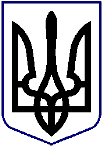 ГРЕЧАНОПОДІВСЬКА сільська рада ШИРОКІВСЬКОГО району ДНІПРОПЕТРОВСЬКОЇ області75 сесія 7 скликаннярішенняПро програму організації та фінансуванняу 2020  році громадських робіт для жителівГречаноподівської сільської ради.           Відповідно до пункту 22  частини 1 статті 26 Закону України  «Про місцеве самоврядування в Україні»,  керуючись статтею 31 Закону України «Про зайнятість населення» від 05.07.2012, постановою Кабінету Міністрів України від 20.03.2013 р. № 175 «Про затвердження Порядку організації громадських робіт та інших робіт  тимчасового характеру » врахувавши пропозиції  депутатів  сільської  ради, сільська  рада  ВИРІШИЛА:          1. З метою тимчасової зайнятості громадян  затвердити Програму організації та фінансування громадських робіт   на 2020 рік для жителів Гречаноподівської сільської ради   ( далі – Програма) (додаток 1)  та заходи щодо виконання Програми організації та фінансування громадських робіт для населення  Гречаноподівської сільської ради  у 2020 році   (додаток 2)          2. Бухгалтерії сільської ради :2.1  Внести зміни до сільського бюджету  2020 року та передбачити кошти на виконання  зазначеної   Програми  в  межах  видатків,  передбачених   на фінансування  відповідних  галузей; 2.2.  Забезпечити виконання Програми організації та фінансування громад-ських  робіт для населення  Гречаноподівської сільської ради   у 2020   році  в сумі 107 300 гривень.           3.Контроль за виконанням рішення покласти на постійну комісію з  питань  планування, фінансів, бюджету та  соціально-економічного  розвитку.Сільський голова                                                                             Г.О.УСИК                                                                                         Додаток 1                                                                           до  рішення  сільської  ради                                                                           ________2020 №_____-75/VІІ Програма організації та фінансування у 2020 році громадських робіт. Визначення проблеми, на розв’язання якої спрямована Програма    Одним із важливих заходів підтримки осіб  з числа  безробітних у період вимушеного безробіття та пошуку роботи є залучення їх до участі в громадських роботах – найпростіших роботах, що потребують знань для використання простих завдань, у деяких випадках із використанням ручних інструментів та/або із значними фізичними зусиллями, та кваліфікованих роботах, що потребують кваліфікації та/або досвіду роботи, які організовуються з метою надання додаткової соціальної підтримки та забезпечення тимчасової зайнятості осіб, які шукають роботу.    Фінансування організації громадських робіт здійснюється за рахунок коштів місцевого бюджету.    2. Мета та завдання Програми Метою Програми є залучення широкого кола жителів сільської ради  до участі в  громадських  роботах, що дозволить шляхом їх матеріальної підтримки та адаптації до трудової діяльності знизити соціальну напругу, а також сприятиме  вирішенню  проблем,  пов’язаних  з   благоустроєм  населених пунктів сільської ради, ремонтом об’єктів соціальної сфери, доглядом за особами похилого віку тощо.Основними завданнями Програми є:- забезпечення тимчасової зайнятості осіб, які шукають роботу;- соціальна підтримка безробітних, в першу чергу тих, хто не може на рівних конкурувати на ринку праці і потребує додаткового соціального захисту;- забезпечення додатковим заробітком осіб з числа зайнятого населення;- взаємодія органів місцевого самоврядування, районного центру зайнятості, роботодавців, інших соціальних партнерів. 3.Обґрунтування шляхів та засобів вирішення проблеми, строки виконання ПрограмиЗасобами вирішення проблеми соціального захисту населення Гречанопо-дівської сільської ради, на які спрямована Програма, відповідно до Закону України  «Про зайнятість населення», є надання можливості участі в громадських роботах – найпростіших роботах, що потребують знань для використання простих завдань, у деяких випадках із використанням ручних інструментів та/або із значними фізичними зусиллями, та кваліфікованих роботах, що потребують кваліфікації та/або досвіду роботи, які організовую-ться з метою надання додаткової соціальної підтримки та забезпечення тим-часової зайнятості осіб. Реалізація Програми  передбачає  взаємодію соціаль-них партнерів, проведення громадських робіт у роботодавців.Строк виконання Програми – 2020 рік.4. Перелік видів громадських робіт 4.1. Перелік видів громадських робіт, які можуть фінансуватись за рахунок коштів сільського бюджету, роботодавців:1. Благоустрій сіл.2. Благоустрій кладовищ, чистка та обкошування придорожніх смуг, кюветів, ліквідація стихійних сміттєзвалищ, благоустрій спортивних та дитячих майданчиків. 3. Впорядкування братських могил та інших місць поховань загиблих захисників Вітчизни.4. Благоустрій територій  парків на території населених пунктів сільської ради,.5. Ліквідація наслідків повеней, стихійного лиха, ліквідація снігових заметів, посипка тротуарів.6. Виконання робіт з озеленення населених пунктів.7. Підсобні роботи при ремонті об’єктів соціальної сфери (дошкільних закладів освіти, культури ).8. Проведення робіт, пов’язаних з ремонтом та утриманням автомобільних доріг.9. Екологічний захист навколишнього середовища.10. Інші роботи.5. Джерела фінансування ПрограмиДля забезпечення реалізації Програми передбачаються  кошти сільського бюджету, виходячи з його фінансових можливостей .Обсяги видатків на виконання Програми з сільського бюджету визначаються  з  дотриманням  бюджетного  законодавства  та  з   урахуванням пропозицій районного центру зайнятості . 6. Заходи щодо виконання Програми організації та фінансування громадських робіт у 2020 році                          7. Контроль за ходом виконання Програми       Контроль за ходом виконання Програми покладається на  виконавчий комітет                          8. Очікуваний кінцевий результат ПрограмиВиконання Програми дасть змогу знизити соціальну напругу, сприятиме вирішенню проблем, пов’язаних з благоустроєм території сільської  ради, ремонтом об’єктів соціальної сфери тощо.  Сільський голова                                                                             Г.О.УСИК22  травня 2020 рокус. Гречані Поди     №     -75/VІІ№ з/пЗміст заходуТермін викона-нняВідповідальні за виконання1Проводити роз’яснювальну роботу щодо соціальної значимості та користі громадських робіт через місцеві засоби масової інформації, семінари, круглі столи тощо2020 рікВиконавчий комітет, депутати сільської ради2Забезпечувати оперативне вирішення першочергових організаційних та матеріально-технічних проблем щодо організації та проведення громадських робіт2020 рікВиконавчий комітет  3Призначити відповідальних осіб за організацію громадських  робіт, зокрема, для ведення необхідної документації та своєчасного обміну інформацією з  районним центром зайнятості2020 рікСпеціалісти 2-ї категорії (землевпорядники) 4Надавати консультативно-методичну допомогу громадянам з організаційних і нормативно-правових питань щодо організації громадських робіт2020 рік    Виконавчий комітет, депутати сільської ради 5Визначити обсяги громадських робіт2020 рік Виконавчий комітет6Укладати договори про організацію та проведення громадських робіт2020 рік Сільський голова  7Вирішувати питання своєчасного забезпечення учасників громадських робіт необхідним робочим інвентарем, спецодягом2020 рікВиконавчий комітет